ニコニコ応援券取扱店舗申込書年　 月　 日玉野市全市民応援商品券配布事業に賛同するとともに実施要項にある参加資格等確認のうえ、下記注意事項を遵守し、商品券取扱店舗として申込みます。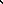 所属団体    玉野商工会議所 　　  岡山南商工会東児支所　　該当するところを〇で囲んでください    玉野商工会議所 　　  岡山南商工会東児支所　　該当するところを〇で囲んでください    玉野商工会議所 　　  岡山南商工会東児支所　　該当するところを〇で囲んでください    玉野商工会議所 　　  岡山南商工会東児支所　　該当するところを〇で囲んでください非会員事業所名(フリガナ) (フリガナ) (フリガナ) (フリガナ) (フリガナ) 代 表 者(フリガナ) (フリガナ) (フリガナ) (フリガナ) (フリガナ) 所 在 地連 絡 先TEL	FAXTEL	FAXTEL	FAXTEL	FAXTEL	FAX担当者名取扱店舗一覧掲載事項取扱店舗一覧掲載事項取扱店舗一覧掲載事項取扱店舗一覧掲載事項取扱店舗一覧掲載事項掲載事業所店　舗　名(フリガナ)(フリガナ)(フリガナ)(フリガナ)(フリガナ)掲載事業所店舗所在地玉野市業種1 .小売　　　　　　　2.飲 食　　 3.サービス　　　4.その他　　　　 いずれかを〇で囲んでください2.飲 食　　 3.サービス　　　4.その他　　　　 いずれかを〇で囲んでください2.飲 食　　 3.サービス　　　4.その他　　　　 いずれかを〇で囲んでください2.飲 食　　 3.サービス　　　4.その他　　　　 いずれかを〇で囲んでください主な取扱品営業時間（定休日）　　　　　：　　　　　～　　　　　　：　　　　　　　（　　　　　　　　　　）　　　　　：　　　　　～　　　　　　：　　　　　　　（　　　　　　　　　　）　　　　　：　　　　　～　　　　　　：　　　　　　　（　　　　　　　　　　）　　　　　：　　　　　～　　　　　　：　　　　　　　（　　　　　　　　　　）　　　　　：　　　　　～　　　　　　：　　　　　　　（　　　　　　　　　　）商品券換金精算時の振込先口座商品券換金精算時の振込先口座商品券換金精算時の振込先口座商品券換金精算時の振込先口座商品券換金精算時の振込先口座金融機関名支店名預金種目 (いずれかに〇)普 通当 座普 通当 座口座番号 (左詰めにて記入)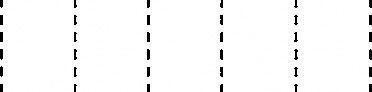 口 座 名 義(フリガナ)(フリガナ)(フリガナ)(フリガナ)(フリガナ)